АФИША  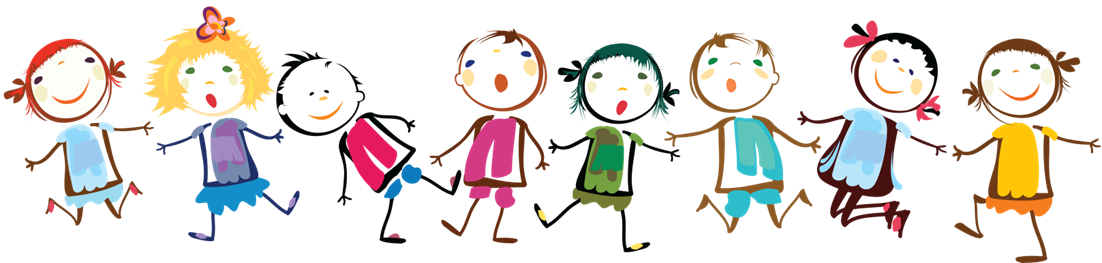 мероприятий по малым формам занятости и досуга детей в муниципальном образовании город Тула 3 августа - 9 августа 2020 года Наименование организации, организующей малые формы досуга (занятости) детейНаименование мероприятияФорма проведения мероприятия (очная, дистанционная)Дата и время проведения мероприятияМесто проведения мероприятия(ссылка для дистанционной формы в онлайн - формате)Возраст и категория участниковМаксимальное число участниковМАУК «Культурно-досуговая система»Интерактивно - игровая  программа  “ Ура, лето!” в рамках проекта «Нескучный город»очная03.08.202011.00Парк «ЦКиД»г. Тула, ул. Металлургов, д.220+15 чел.МБУК «Культурно-досуговое объединение»Игровая площадка «Город детства»очная03.08.202012.00-14.0015.00 – 17.00Филиал «КЗ «Орион»п. Ленинский, ул. Ленина, д.1Площадь КЗ «Орион»8-12 лет5-10 чел.МБУК «Культурно-досуговое объединение»«Все свои» Счастливые часы игры в Playstation 4 «Футбольная неделя»очная03.08.202012.00МБУК «Культурно - досуговое объединение»филиал «Плехановский»п. Плеханово,ул. Заводская, д.17а(фойе филиала)6+5-10 чел.МБУК «Культурно-досуговое объединение»Мастер-класс «Добрых рук мастерство» в рамках проекта Традиции большой страны»онлайн03.08.202012.00https://vk.com/kdolen6+-МБУК «Культурно-досуговое объединение»«В движении» «Классики»Игротекаочная03.08.202012.00Филиал «Богучаровский»Отдел «Торховский»п. Торхово,ул. Центральная6+Не более 10 чел.МБУК «Культурно-досуговое объединение»Художественное слово.Басня Михалкова С.В.в рамках проекта«Традиции большой страны»6+(филиал «Плехановский»)дистанционная03.08.202012.00https://vk.com/kdolen6+-МАУК «Культурно-досуговая система»«Букет –топиарий  » видеоурок от руководителя клубного формирования «Сказка своими руками» Тюриной И.В.дистанционная03.08.202012.00https://vk.com/dk_khomyakovo6+-МБУК «Культурно-досуговое объединение»«Расти!Играй!»«NeЛагерь в КСК»: Детская развлекательная программа «NeВесёлый Час»в рамках проекта «Город детства»очная03.08.202014.00филиал «Культурно-спортивный комплекс»п.Ленинский ,ул.Гагарина, 96+Не более 10 чел.МБУК «Культурно-досуговое объединение»«В движении»«NeЛагерь в КСК»:«NeГимнастика»в рамках проекта «Город детства»очная03.08.202017.30филиал «Культурно-спортивный комплекс»п.Ленинский ,ул.Гагарина, 96+Не более 15 чел.МУК «Тульская библиотечная система»«Библиотека под зонтиком» Интерактивная программа «Загадочные каникулы»(викторины, конкурсы, игры, чтение вслух, батлы, квизы)очная04.08.202011.00Детская площадка,ул. Кирова, 26 к.16+5-10 чел.МУК «Тульская библиотечная система»«Библиотека под зонтиком» Интерактивная программа «Самые детские приключения»(викторины, конкурсы, игры, чтение вслух, флешмобы)очная04.08.202011.00Площадка перед библиотекой,ул. М. Горького, 206+5-10 чел.МБУК «Культурно-досуговое объединение»Утренняя зарядка«Коптево!» на зарядку становисьв рамках проекта «В движение»очная04.08.202011.10Отдел «Коптевский»Коптево, д.756+Не более 10 чел.МБУК «Культурно-досуговое объединение»«В движении» Утренняя зарядка «Коптево!» на зарядку становись!»очная04.08.202011.00ПередМБУК «Культурно-досуговое объединение»отдел «Коптевский»д. Коптево, д. 756+Не более 10 чел.МАУК «Культурно-досуговая система»Кинопоказ фильма «Приключения Буратино» (1975) в рамках всероссийской акции «Кинолето».дистанционная04.08.202011.00https://vk.com/mauk_gkz_tsckid_tula0+-МАУК «Культурно-досуговая система»«Весёлая зарядка» развлекательно-игровая программаочная04.08.202011.00г Тула пос.Хомяково ул.Березовская,2 площадка перед входом в ОП ДК «Хомяково»6+10 чел.МАУК «Культурно-досуговая система»В рамках проекта «Нескучный город»Игровые пяточки «Весёлая слобода»очная04.08.202012.00Парковая зона ДК «Косогорец»0+40 чел.МБУК «Культурно-досуговое объединение»«Все свои» Счастливые часы игры в Playstation 4 «Футбольная неделя»очная04.08.202012.00МБУК «Культурно - досуговое объединение»филиал «Плехановский»п. Плеханово,ул. Заводская, д.17а(фойе филиала)6+5-10 чел.МБУК «Культурно-досуговое объединение»Игровая площадка «Город детства»очная04.08.202012.00-14.0015.00 – 17.00Филиал «КЗ «Орион»п. Ленинский, ул. Ленина, д.1Площадь КЗ «Орион»8-12 лет5-10 чел.МБУК «Культурно-досуговое объединение»«Расти!Играй!»«NeЛагерь в КСК»: Детская развлекательная программа «NeВесёлый Час»в рамках проекта «Город детства»очная04.08.202014.00филиал «Культурно-спортивный комплекс»п.Ленинский ,ул.Гагарина, 96+Не более 10 чел.МУК «Тульская библиотечная система»«Библиотека под зонтиком»Летний читальный зал«Летняя фишка – читай с друзьями книжку!»очная04.08.202014.00Площадка перед библиотекой, п. Ильинка,ул. Центральная, 19а, кор. 16+5-10 чел.МУК «Тульская библиотечная система»Литературный этюд«У каждого человека свои звёзды»(По книге А. де Сент-Экзюпери «Маленький принц»)дистанционная04.08.202014:00Библиотечно-информационный комплексhttps://vk.com/public1969410626+-МАУК «Культурно-досуговая система»Нескучный город.Игровая программа «Пионерские игры»очная04.08.202015.00МАУК «КДС» ОП ДК «Южный»Г. Тула, пос. Менделеевский, ул. М.Горького, д.13.Площадь перед ДК0+Не более 10 чел.МУК «Тульская библиотечная система»«Библиотека под зонтиком»Цикл викторин«Марафон всезнаек»очная04.08.202016.00Детская площадка,п. Барсуки, ул. Ленина, 126+5-10 чел.МБУК «Культурно-досуговое объединение»«В движении»«NeЛагерь в КСК»:«NeЗарядка» в рамках проекта «Город детства»очная04.08.202017.30филиал «Культурно-спортивный комплекс»п.Ленинский ,ул.Гагарина, 96+Не более 15 чел.МУК «Тульская библиотечная система»«Библиотека под зонтиком»Чтение вслух«Читай со мной!»очная05.08.202011.00Площадка перед библиотекой, с. Крутое, 6а6+5-10 чел.МУК «Тульская библиотечная система»«Библиотека под зонтиком» Интерактивная программа «По литературному морювсей семьёй»(викторины, конкурсы, игры, чтение вслух, эрудит-турниры)очная05.08.202011.00Во дворе домовул. Металлургов, д. 2а,ул. Доватора, д. 126+5-10 чел.МАУК «Культурно-досуговая система»Интерактивно - игровая  программа  “ Ура, лето!” в рамках проекта «Нескучный город»очная05.08.202011.00Парк «ЦКиД»г. Тула, ул. Металлургов, д.220+15 чел.МАУК «Культурно-досуговая система»Творческий проект"Народного самодеятельного коллектива"театра-студии"Надежда Поколений"(рук. Абрамова Н. П.)"В ГОСТЯХ У СКАЗКИ"дистанционная05.08.2020.12.00Группа ДК "Косогорец""ВКонтакте"vk.com/kosogoretsАккаунт ДК "Косогорец" "Одноклассники"https://ok.ru/kosogorets0+-МАУК «Культурно-досуговая система»«Развитие ритмического слуха с ударными инструментами» видеоурок от руководителя клубного формирования «Melody kids» Манина Д.В.дистанционная05.08.202012.00https://vk.com/dk_khomyakovo3+-МУК «Тульская библиотечная система»«Библиотека под зонтиком» Литературный кроссворд «Нескучная классика»очная05.08.202012.00Площадка перед библиотекой,ул. Болдина 149/106+5-10 чел.МБУК «Культурно-досуговое объединение»Хит-парад «Создаем лето вместе!» в рамках проекта «Все свои»дистанционная05.08.202012.00https://vk.com/kdolenhttps://vk.com/id48719956https://instagram.com/filial_prilepskij?igshid=1vyogd8y33ngg6+-МАУК «Культурно-досуговое объединение»«Все свои» Счастливые часы игры в Playstation 4 «Футбольная неделя»очная05.08.202012.00МБУК «Культурно - досуговое объединение»филиал «Плехановский»п. Плеханово,ул. Заводская, д.17а(фойе филиала)6+5-10 чел.МБУК «Культурно-досуговое объединение»«Расти! Играй!» Время настольных игр  «gameon»очная05.08.202012.00МБУК «Культурно - досуговое объединение»филиал «Плехановский»п. Плеханово,ул. Заводская, д.17а(фойе филиала)6+5-10 чел.МБУК «Культурно-досуговое объединение»Игровая площадка «Город детства»очная05.08.202012.00-14.0015.00 – 17.00Филиал «КЗ «Орион»п. Ленинский, ул. Ленина, д.1Площадь КЗ «Орион»8-12 лет5-10 чел.МУК «Тульская библиотечная система»«Библиотека под зонтиком» Интерактивная программа «Библиотечный бульвар»(викторины, конкурсы, игры, чтение вслух)очная05.08.202012.00Детская площадкап. Ленинский-1, Гагарина 106+5-10 чел.МУК «Тульская библиотечная система»Агитбеседа«Как сделать лето не только интересным, но и безопаснымдистанционная05.08.202012.00ЦГБ им. Л.Н. Толстого vk.com/cgbtula6+-МУК «Тульская библиотечная система»«Библиотека под зонтиком» Интерактивная программа «Нас книги в гости пригласили»(викторины, конкурсы, игры, чтение вслух, литературные турниры)очная05.08.202012.00Сквер Центральной районной библиотеки, п. Ленинский,ул. Ленина, 56+5-10 чел.МАУК «Культурно-досуговая система»«Звучащее слово»  видеоурок по постановке речидистанционная05.08.202014.00https://vk.com/dk_youzhnyi0+-МБУК «Культурно-досуговое объединение»«Расти!Играй!»«NeЛагерь в КСК»: Детская развлекательная программа «NeВесёлый Час» в рамках проекта «Город детства»очная05.08.202014.00филиал «Культурно-спортивный комплекс»п.Ленинский ,ул.Гагарина, 96+Не более 10 чел.МУК «Тульская библиотечная система»«Библиотека под зонтиком» Интерактивная программа«Библиотека-это место, где ребятам интересно»(блиц-турниры, игры, чтение вслух, библио-дефиле)очная06.08.202011.00Площадка во дворе, Красноармейский пр-т, 16+5-10 чел.МУК «Тульская библиотечная система»«Библиотека под зонтиком» Интерактивная программа«Счастье, солнце, дружба – вот, что детям нужно»(викторины, конкурсы, игры, чтение вслух, тренинги)очная06.08.202011.00Площадка во дворе,ул. Новомосковская,9а6+5-10 чел.МУК «Тульская библиотечная система»«Библиотека под зонтиком» Интерактивная программа «В лето с книгой в руках»(викторины, конкурсы, игры, чтение вслух, музыкальные минутки)очная06.08.202011.00Площадка перед библиотекой, пос. Косая Гора, ул. Гагарина, 76+5-10 чел.МУК «Тульская библиотечная система»«Библиотека под зонтиком» Интерактивная программа «Народный земледельческий календарь. Август»очная06.08.202011.00Площадка перед библиотекой, с. Зайцево,ул. Школьная, 56+5-10 чел.МУК «Тульская библиотечная система»«Библиотека под зонтиком» Интерактивная программа«С книжкой на скамейке»(викторины, конкурсы, игры, чтение вслух)очная06.08.202011.00Площадка перед библиотекой,п. Рождественский, ул. Федорова, 5а6+5-10 чел.МУК «Тульская библиотечная система»«Библиотека под зонтиком» Интерактивная программа «Книга в летнем рюкзачке»(викторины, конкурсы, игры, чтение вслух)очная06.08.202011.30Площадка перед библиотекой,ул. Бондаренко, 116+5-10 чел.МУК «Тульская библиотечная система»Медиацикл«Литературный полдник дома»«Сказка мудрости богата»дистанционная06.08.202012.00ЦГБ им. Л.Н. Толстогоvk.com/cgbtula6+-МУК «Тульская библиотечная система»«Библиотека под зонтиком» Литературно-игроваяпрограмма«Летом не скучаем, читаем и играем»очная06.08.202012.00Площадка перед библиотекой,Скуратовский микрорайон, 16+5-10 чел.МБУК «Культурно-досуговое объединение»Грамматическая онлайн-игра «ЗОЖникам физкульт-привет!», посвященная Дню физкультурникаи в рамках проекта «В движении»дистанционная06.08. 202012.00https://vk.com/kdolen6+-МБУК «Культурно-досуговое объединение»«Все свои» Счастливые часы игры в Playstation 4 «Футбольная неделя»очная06.08.202012.00МБУК «Культурно - досуговое объединение»филиал «Плехановский»п. Плеханово,ул. Заводская, д.17а(фойе филиала)6+5-10 чел.МБУК «Культурно-досуговое объединение»Игровая площадка «Город детства»очная06.08.202012.00-14.0015.00 – 17.00Филиал «КЗ «Орион»п. Ленинский, ул. Ленина, д.1Площадь КЗ «Орион»8-12 лет5-10 чел.МАУК «Культурно-досуговая система»В рамках проекта «Нескучный город»Игровые пяточки «Весёлая слобода»очная06.08.202012:00Парковая зона ДК «Косогорец»0+40 чел.МУК «Тульская библиотечная система»Библиотека под зонтиком» Литературно-игроваяпрограмма«Пословица недаром молвится»очная06.08.202012.30Площадка перед библиотекой,ул. Октябрьская, 2016+5-10 чел.МБУК «Культурно-досуговое объединение»«Расти!Играй!»«NeЛагерь в КСК»: Детская развлекательная программа «NeВесёлый Час» в рамках проекта «Город детства»очная06.08.202014.00филиал «Культурно-спортивный комплекс»п.Ленинский ,ул.Гагарина, 96+Не более 10 чел.МАУК «Культурно-досуговая система»«Вместе веселей» развлекательно-игровая программаочная06.08.202014.00г Тула пос.Хомяково ул.Березовская,2 площадка перед входом в ОП ДК «Хомяково»6+10 чел.МУК «Тульская библиотечная система»«Библиотека под зонтиком» Интерактивная программа «Я рисую лето!»(викторины, конкурсы, игры, чтение вслух)очная06.08.202016.00Площадка перед библиотекой, п. Южныйул. Шахтерская,  49б6+5-10 челМУК «Тульская библиотечная система»«Библиотека под зонтиком» Цикл интерактивных викторин«На солнечной полянке»(викторины, игры, обзоры детских книг)очная06.08.202016.00Детская площадка,п. Октябрьский, 1136+5-10 чел.МУК «Тульская библиотечная система»«Библиотека под зонтиком» Интерактивная программа «Летом не скучаем – играем и читаем»(викторины, конкурсы, игры, чтение вслух)очная06.08.202016.00Площадка перед библиотекой,п. Иншинский, 226+5-10 чел.МБУК «Культурно-досуговое объединение»«Все свои» Книгочтение «Читающая полянка»очная06.08.202016.00МБУК «КДО» филиал «Шатский»6+5-10 чел.МБУК «Культурно-досуговое объединение»«В движении»«NeЛагерь в КСК»:«NeЗарядка» в рамках проекта «Город детства»очная06.08.202017.30филиал «Культурно-спортивный комплекс»п.Ленинский ,ул.Гагарина, 96+Не более 15 чел.МУК «Тульская библиотечная система»«Библиотека под зонтиком» Цикл громких чтений«Лев Толстой. Рассказы про детей»очная07.08.202010.00Площадка перед библиотекой,ул. Маршала Жукова, 8-б6+5-10 чел.МАУК «Культурно-досуговая система»Интерактивно - игровая  программа  “ Ура, лето!” в рамках проекта «Нескучный город»очная07.08.202011.00Парк «ЦКиД»г. Тула, ул. Металлургов, д.220+15 чел.МАУК «Культурно-досуговая система»Игровая программа «Поезд дружбы»очная7.08.202016.00Щегловская засека,340+15 чел.МБУК «Культурно-досуговое объединение»«Все свои» Счастливые часы игры в Playstation 4 «Футбольная неделя»очная07.08.202012.00МБУК «Культурно - досуговое объединение»филиал «Плехановский»п. Плеханово,ул. Заводская, д.17а(фойе филиала)6+5-10 чел.МАУК «Культурно-досуговая система»«Профессия актёр: ожидание и реальность.» мастер-класс от культорганизатора Орлова К.Ддистанционная07.08.202012.00https://vk.com/dk_khomyakovo12+-МБУК «Культурно-досуговое объединение»Игровая площадка «Город детства»очная07.08.202012.00-14.0015.00 – 17.00Филиал «КЗ «Орион»п. Ленинский, ул. Ленина, д.1Площадь КЗ «Орион»8-12 лет5-10 чел.МУК «Тульская библиотечная система»Звуковая библиодорожка«Фразеологизмы, родившиеся в речи ремесленников и мастеровых»дистанционная07.08.202012.00ЦГБ им. Л.Н. Толстогоvk.com/cgbtula6+-МУК «Тульская библиотечная система»Онлайн-экскурсия«Зайцевская горница представляет. Экспонат крупным планом»дистанционная07.08.202012.00Зайцевская СБvk.com/id3766586396+-МУК «Тульская библиотечная система»«Библиотека под зонтиком»Цикл интерактивных викторин«Лето с пользой проводи - в библиотеку приходи»очная07.08.202014.00Детская площадка перед библиотекой,пос. Менделеевский,ул. Ленина, 186+5-10 чел.МБУК «Культурно-досуговое объединение»«Расти!Играй!»«NeЛагерь в КСК»: Детская развлекательная программа «NeВесёлый Час» в рамках проекта «Город детства»очная07.08.202014.00филиал «Культурно-спортивный комплекс»п.Ленинский ,ул.Гагарина, 96+Не более 10 чел.МАУК «Культурно-досуговая система»«Рисуем вместе» видеоурок  от руководителя студии изобразительного искусства                                    «Юный художник»                           Полехиной А. Адистанционная07.07.202014.00https://vk.com/dk_youzhnyi0+-МУК «Тульская библиотечная система»«Библиотека под зонтиком» Физкультминутка«В здоровом теле - здоровый дух»очная07.08.202015.00Площадка перед библиотекой,пос. Хомяково,ул. Березовская, 56+5-10 чел.МБУК «Культурно-досуговое объединение»«В движении»«NeЛагерь в КСК»:«NeГимнастика» в рамках проекта «Город детства»очная07.08.202017.30филиал «Культурно-спортивный комплекс»п.Ленинский ,ул.Гагарина, 96+Не более 15 чел.МАУК «Театрально-концертный центр»Беби-концерт (Интерактивный концерт струнной музыки для детей)очная8.08.202011.00пр. Ленина, 85, корпус 1Likёrka Loft(внутренний двор)0+до 20 чел.МУК «Тульская библиотечная система»Хронограф«Гангут 9 августа 1714 – первая морская победа России»дистанционная08.08.202012.00Модельная библиотека № 3им. В.Ф. Рудневаvk.com/biblos36+-МУК «Тульская библиотечная система»Танцевальныймастер-класс от читателей«Мы танцуем лето»дистанционная08.08.202013.00Городская библиотека № 16vk.com/tulagorbibl166+-МБУК «Культурно-досуговое объединение»Мастер-класс в технике «бумагопластика» «Русский платок» в рамках проектов «Мастерская» и «Лето в городе»очная08.08.202016.00с.Хрущево ул.Шкляра д.1а МБУК «КДО» филиал «Барсуковский» отдел «Хрущевский»6+10-15 чел.МБУК «Культурно-досуговое объединение»Любительское соревнование по мини-футболу в рамках Дня физкультурника и проектов «В движении» и «Город детства»очная08.08.202016.30Спортивная площадка п.Барсуки ул.Советская д.16а6+10-15 чел.МБУК «Культурно-досуговое объединение»Веселая зарядка «Территория здоровья»очная08.08.202017.00филиал «Рассветский»отдел «Зайцевский»с. Зайцево, ул. Новая д. 1 (площадка отдела «Зайцевский»)6+10 чел.МАУК «Театрально-концертный центр»Театральный мастер-класс (Театральный интерактив с исполнением театральных этюдов на тему животных)очная9.08.202011.00пр. Ленина, 85, корпус 1Likёrka Loft(внутренний двор)6+до 20 чел.МБУК «Культурно-досуговое объединение»Игровая программа «Вместе весело шагать» в рамках проекта «В движении»очная09.08.202012.00МБУК «КДО»одел «Сергиевский»п. Сергиевский,ул. Центральная, д. 186+25 чел.МАУК «Культурно-досуговая система»«Танцуем вместе»                        видеоурок руководителя «Народного самодеятельного коллектива» эстрадно спортивного танца  Валерия Чернодымовадистанционная09.08.202014.00https://vk.com/dk_youzhnyi0+-МБУК «Тульский историко-архитектурный музей»Мастер- классы для детей и взрослых «Не только едим дома»: «Пакетик с витаминами»; «Акварель и соль»; «Ожерелье из фарфалле»; «Город на память»; «Химия цвета»; Карантинный леттеринг»дистанционнаяВ постоянном доступе на ютуб-канале музеяhttps://www.youtube.com/channel/UCYZ2aAUAgwd9nMxv2RUjaaA?view_as=subscriber6+-